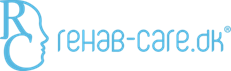 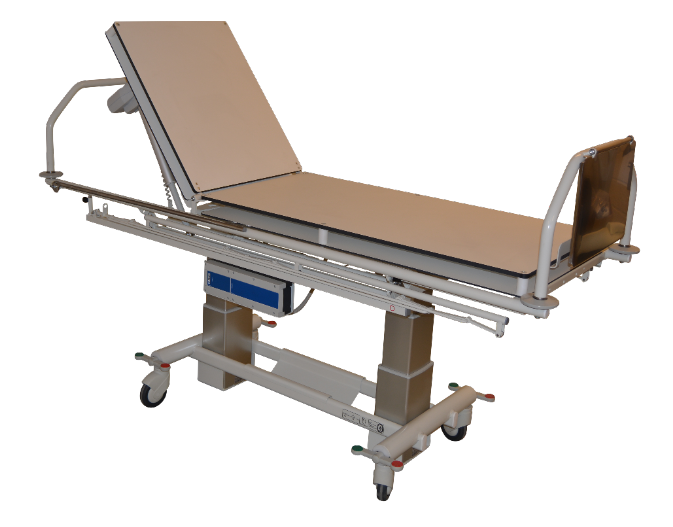 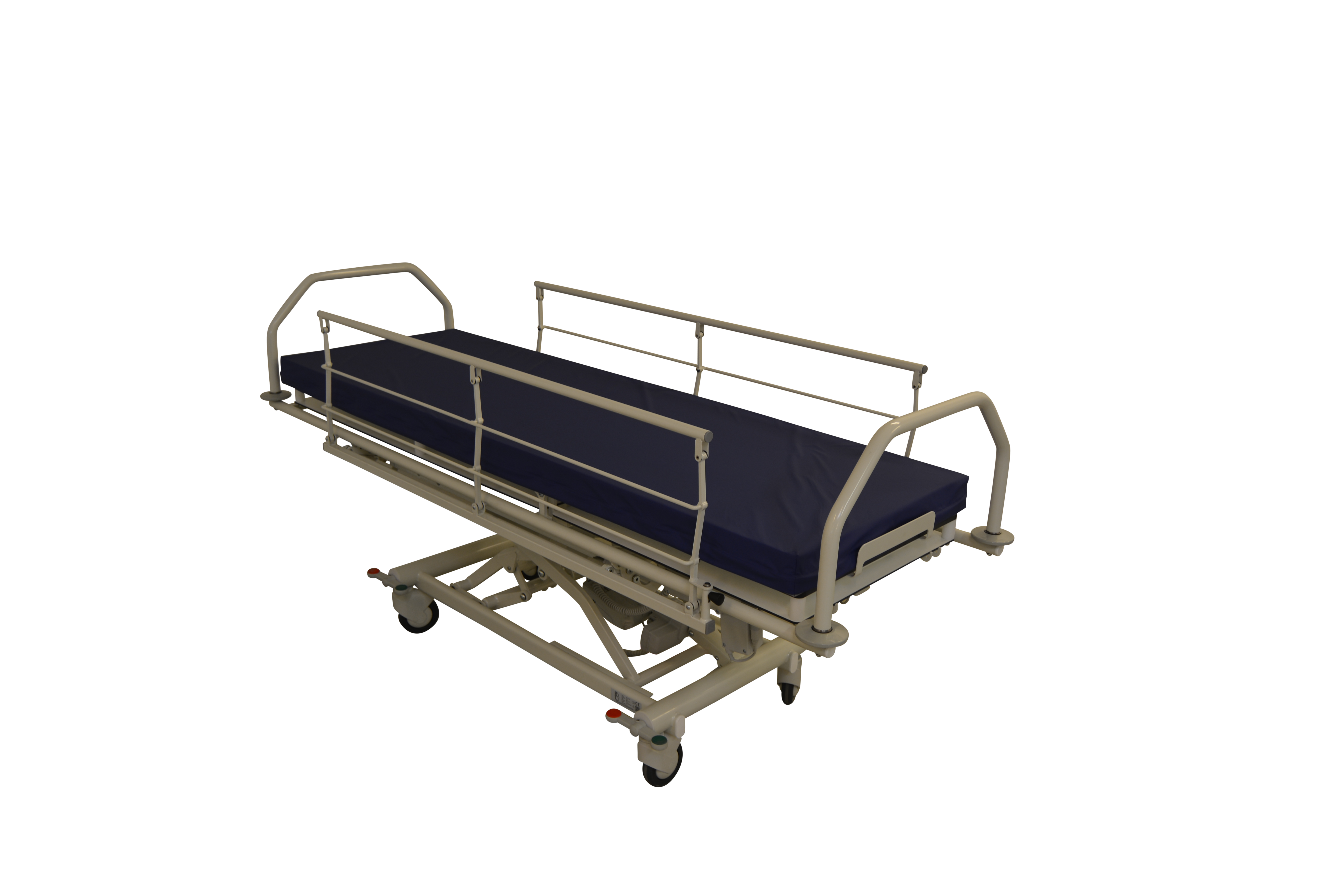 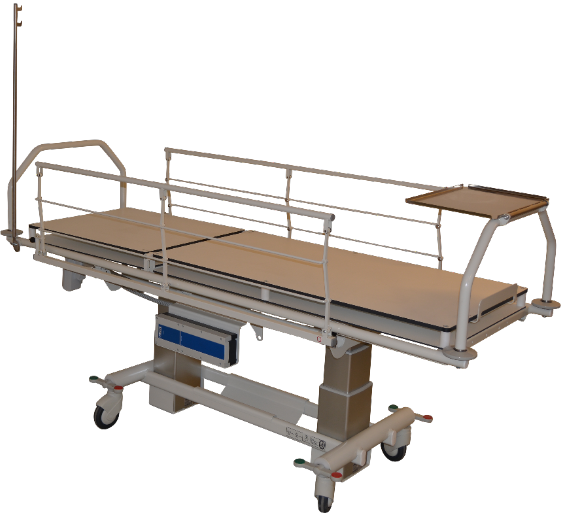 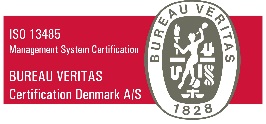 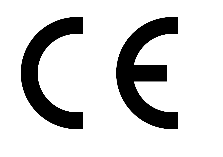 Content1. Introduction	32. Unpacking	33.  General Security Rules	44. Area of Use	55. Products Life expectancy	56. Equipment and Accessories	57. Power connection	68. Battery charging	69. Electrical operating procedure	710. Manual operating procedure	811. Trendelenburg	912. Technical specifications	913. Handling of parts during Transport	914. Cleaning	1015. Maintenance	1016. Service	1017. Transport and storage	1118. Disposal	1119. Electromagnetic – EMC effects	1120. Guarantee	1221. Symbol explanation	13Annex A   Periodic inspection	14Annex B   Daily inspection before use	15Annex C   Recommended annual service inspection	16Annex  D   Drawings	18Annex E   Spare parts list	19Annex F   Troubleshooting	20Appendix   Battery	211. IntroductionCongratulations with your new Rehab-Care dk ApS equipment.Rehab-Care dk ApS products are modern and up-to-date, based on our long experience in this field.  This equipment brings functionality, quality and easy handling to an optimal level.Through continuous development at all levels of our manufacturing process, we are committed to pay attention to details and quality.  We are therefore your guarantee of a very reliable and functional product.The Couch complies with the medical directives for 1class equipment (MDD 93/42EEC), EN 60601-1, EN60601-1-2, IEC60601-2-52.Thank you for your confidence in our product, and for your cooperation.We wish you every satisfaction with your new equipment.Best regards Rehab-Care dk ApS.Version 02-12.01.2017Manufactured by: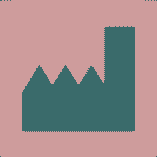 Agent:2. UnpackingUnpack the couch carefully and check all parts and accessories.Check for possible transport damage.We recommend that the couch is cleaned before use, see cleaning instructions.Contact dealer if the equipment is damaged or not functioning..3.  General Security Rules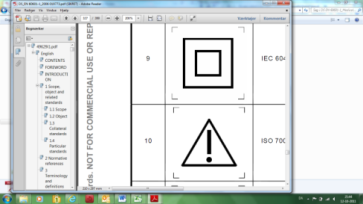 Warning!	Do not use a high pressure cleaner on this product.Warning!	Do not use chemicals that are not improve. Carry out an annual inspection for damage.Warning!	Use only the supplied remote control.Warning!	Prevent foreign articles from damaging the wheels.Warning!	Use only spare wheels recommended by the supplier.Warning!	The couch must not be operated by children under the age of 12.Warning!	The couch has a maximum capacity of 250 kg SWL.Warning!	Use only approved mattresses of the same type as those supplied.Warning!	The couch should not be used if there is any doubt about it being in good working order.Warning!	The couch is not approved for private use.Warning!	When the patient is not being supervised, the couch should be in the lowest position to prevent falling accidents.Warning!	Wrong use of cables, power supply, and remote control can lead to accidents.Warning!	Prevent damage to power cable.Warning!	Couches must not be stacked on top of one another.Warning!	Use of non-approved accessories may result in loss of CE approval. Warning!	Attention must be paid when changing the position of the bed guard.Warning!	Use of the Trendelenburg function must only be in accordance with the hospitals internal security rules.Read all instructions carefully before use.4. Area of Use 
The couch is for use for out-patients, emergency room and in recovery rooms.The couch is for indoor use only.

The couches safe working load (SWL) is as follows:SWL:		250 kg.	Patient:		180 kg.Mattress:		10 kg.Accessories: 	10 kg.Persons with physical or psychological handicaps must not use the product without supervision or without adequate training in the use of the couch.Children must not be left unsupervised around the couch, it is not a toy.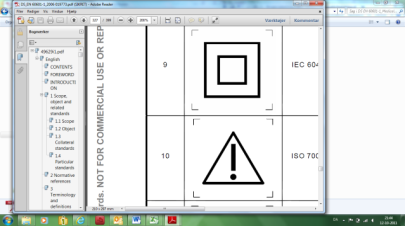 Warning! Couch is not tested and evaluated in relation to use in private homes,           	therefore do not use product in private homesWarning! Couch should not be used by children under the age of 125. Products Life expectancyThe product has a life expectancy of 10 years.Life expectancy is based on the correct use, cleaning, service and maintenance.If the couch is to be used longer than the above-mentioned life expectancy, it must be evaluated by qualified service personnel before further use.It is the users’ responsibility to evaluate the couch maintains, if used over the listed lift time.Electrical parts must only be serviced by qualified technicians.6. Equipment and AccessoriesThe couch consists of:
-     Wheel-based undercarriage with 2-part lying surface Removable boards  in both endsEquipped with foldable bed guards that can be swung under the lying surfaceElectrical remote-control
Extra accessories available:Foot control for 1 or 2 functionsIV polePlastic BasketPaper HolderMattress with anti slip7. Power connectionPlug main cable into power supply.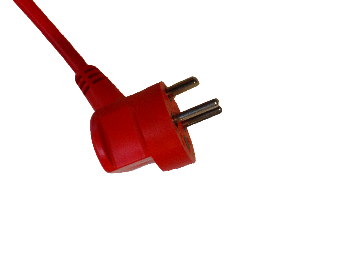 The couch is equipped with a 230V/DC transformer.Roll up cable when charger is not in use.Warning!  Before connection, control  the cable for damage  	Warning!  Remove cable from main switch to disconnect power supply    	8. Battery charging The battery box should be charged before use to ensure the longest possible life 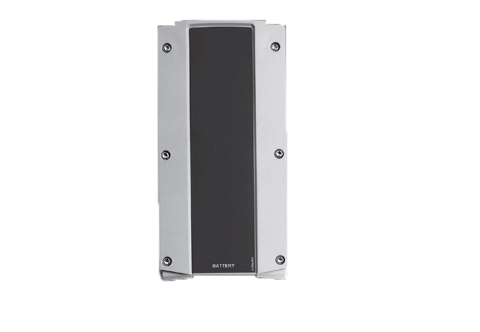 of the battery. Charging time depends on the condition of the battery.Before the couch is used for the first time, the battery should be charged for24 hours. Thereafter battery charging time will be 4 hours.9. Electrical operating procedureAdjustment of the couch is by use of the remote control.  See diagram on the remote control.

The couch can be operated by both caretaker and patient.
	When lifting with a patient, the maximum weight must not be exceeded

  	When lifting, SWL must not be exceeded

 	Check there is a free space over the couch before lifting

 	The couch must be able to function unhindered up and down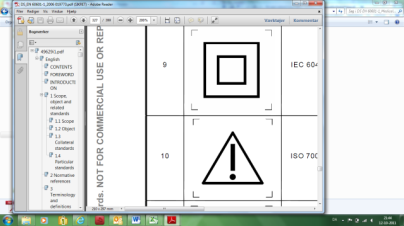 	Check the remote control cable is in good condition and free from any damage10. Manual operating procedure11. Trendelenburg
The couch can be adjusted in Trendelenburg (12 degree angle) by the remote controle by pressing the button marked with an ´X´.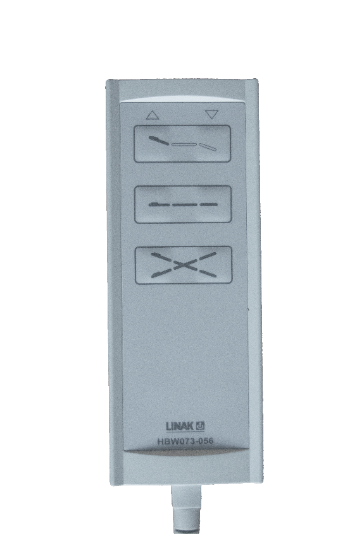        		Warning!       Use of the Trendelenburg function must only be used in accordance with the hospitals internal security regulations12. Technical specifications
12.1	Choice of mattress:When choosing a mattress, these must be in accordance with the dimensions and design as specified in item D.3 Dimensional drawing - Madras.
12.2 	Angles and heights:Angles and heights are given under point D.1 Couch diagram.Lowest - Measured from floor to mattress top 	50 cmMaximum - Measured from floor to mattress top 	90 cmThe backrest - Angle 			85 degreesTrendelenburg 			12 degrees13. Handling of parts during Transport Boards at both ends can be removed by lifting up. Weight 5 kg.14. CleaningThe couch should be cleaned with a brush or sponge, using a cleaning or disinfection liquid.  Rinse well with clean water and then dry thoroughly.
100% chlorine solution must not be used.Wheels should only be cleaned with a non-corrosive cleaner.The mattress should be cleaned with a damp cloth and soap/cleaning liquid.WarningNever use a high pressure cleaner on the productWarningSteam cleaning must not be usedWarningAutomatic washing machines must not be used15. MaintenanceWheels should be kept free of hair and dirt.

Annual service is recommended.

Moving parts should be checked, tightened and greased. 

Worn bearings should be replaced, at turning points.Batteries should be replaced as necessary.16. ServiceIt is recommended that qualified personnel are servicing the couch once a year. It is the responsibility of the owner to ensure the service is carried out.  A service protocol for the couch should be established. The protocol should be signed by the customer after each service. If the technician  discovers a serious defect with the couch, he is under obligation to remove the couch if the defect could lead to a security risk.Service, repairs and other work on the couch between service checks should be noted in the service protocol.16.1 Service - ActuatorThe actuator/motor should be replaced after 11.000 cycles or min. every 5 years.Replacement of actuator must only be carried out by authorized service personnel.16.2 Service - WheelsWheels should be serviced when necessary: Tightening of bolts.
Dust-tight bearings require no lubrication.
Use only corrosion-free cleaning liquid.Wheels and parts must be replaced as soon as a malfunction is detected.

16.3  Service - BatteryIf the couch is not functioning normally and the batteries are fully charged, it could be that the lifetime of the battery has been exceeded and the battery should therefore be replaced.Replacement of the battery must be carried out by qualified personnel.Use only original spare parts.17. Transport and storage	If the couch is not to be used for a long period, it is recommended that it be covered to protect it from dirt and dust. The battery should also be removed, as the lifetime of the battery is significantly reduced if fully discharged.The couch should be stored in a frost-free environment with humidity of not exceeding 80%.
Transport and storage requirements: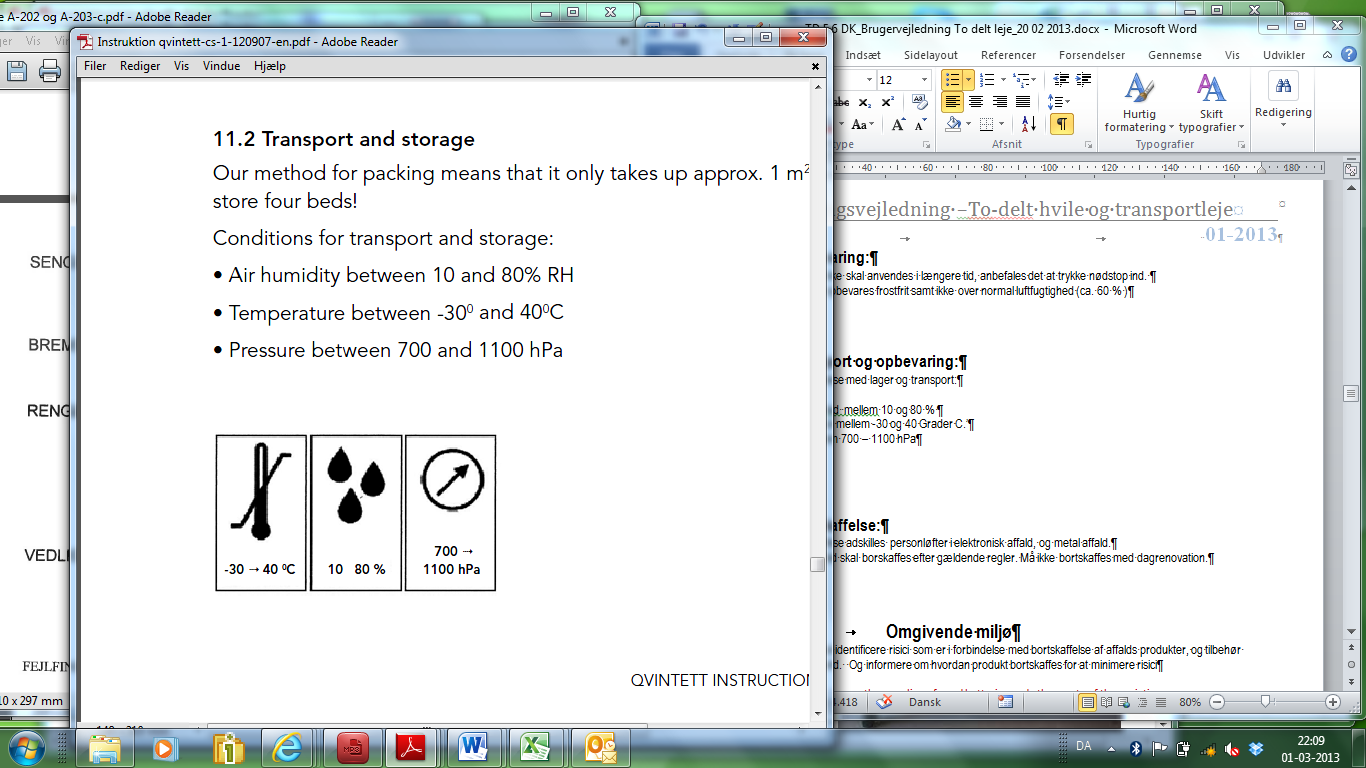 Humidity between 10 and 80% Temperature between -30 and 40 deg. CPressure between 700 – 1100 hPa18. DisposalThe couch should be separated into electronic, metal and the matrass waste and should not be disposed to normal waste.
19. Electromagnetic – EMC effectsMobile RF communication equipment (for example cell phones) can affect electrical medical equipment.Use of other than the authorized accessories and cables could result in increased emission or reduce product immunity.Power supply via grid-power must be as normally used in hospital environment.20. Guarantee In accordance with Danish law, the couch has a 2-year guarantee.The guarantee becomes null and void in the following circumstances:Overloading the couch.Violen use of couch. Operating error, wrong use of couch.Lack of or wrong maintenance.If the LINAK electrical parts are opened or have been wrongly used.At Rehab-Care dk ApS we endeavor to continually improve our products.We reserve the right to improve the product without prior notice. All measurements on drawings or other material are only guidelines with the usual provisions for errors.21. Symbol explanationThe following symbols are used on labels or in this Manual: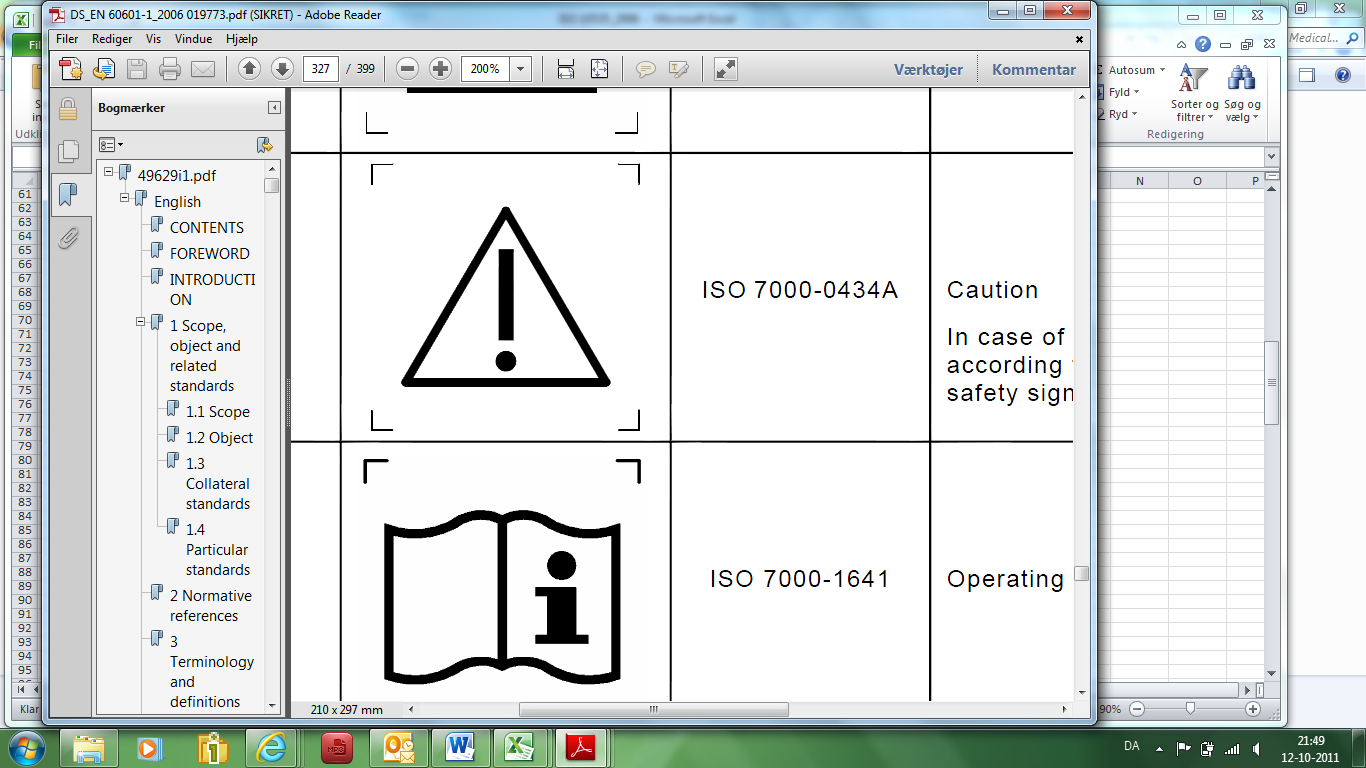 	Warning, see attached document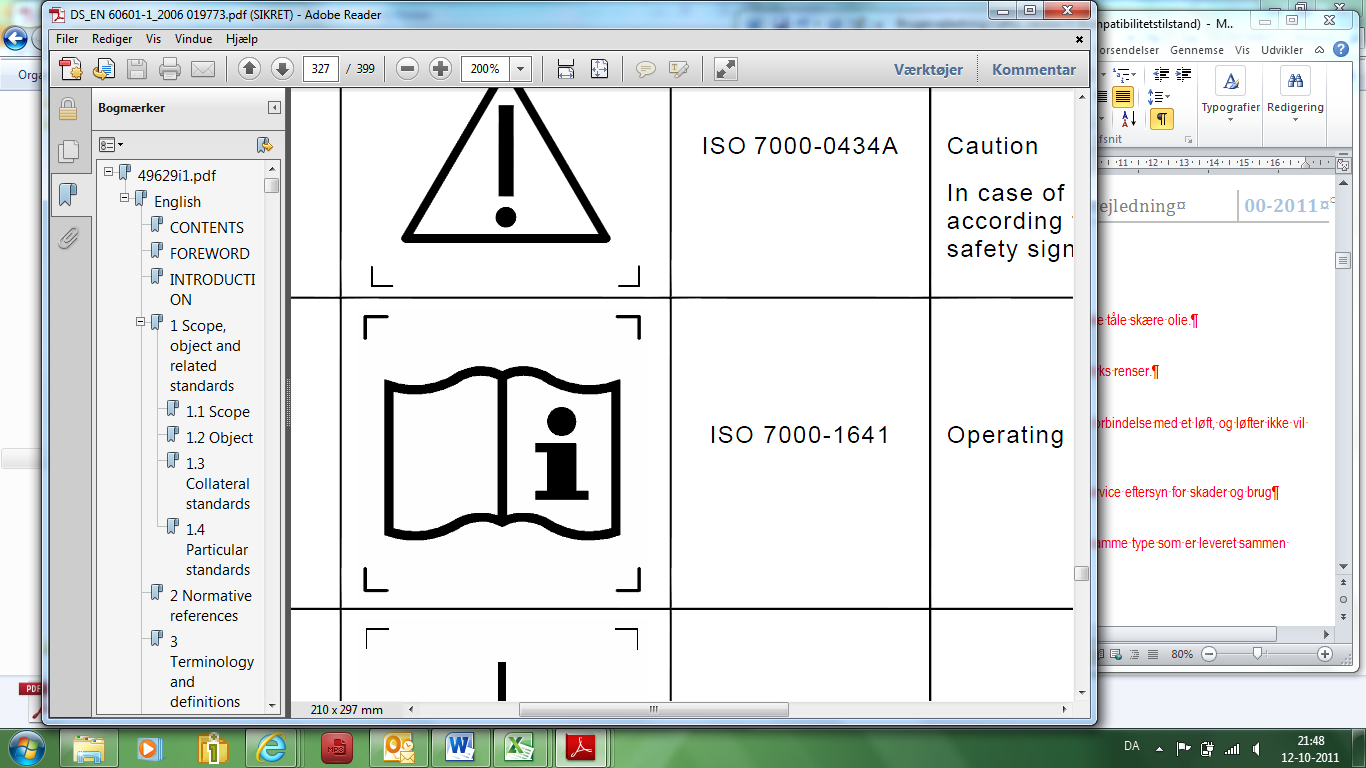 	User informationIPX4    	CBJ	Protection against water damage to enclosed parts
                                          IPX6	CB12	Protection against jets of water (12.5 mm jet) to enclosed parts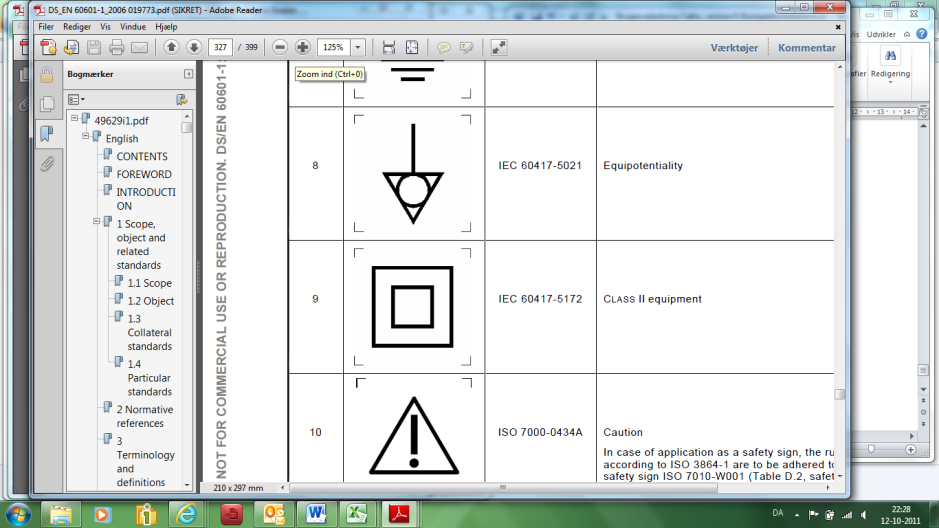 	Class 2 equipment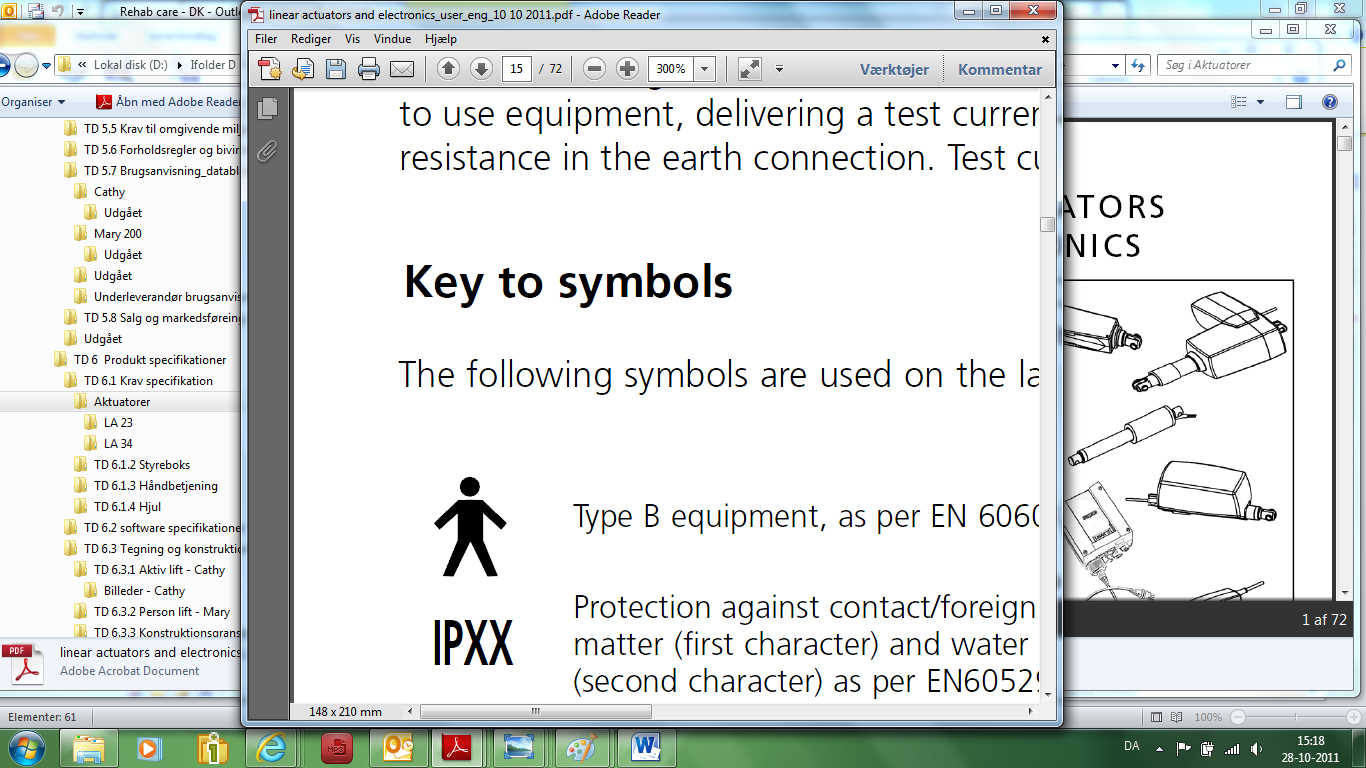 	Type B equipment (EN 60601-1)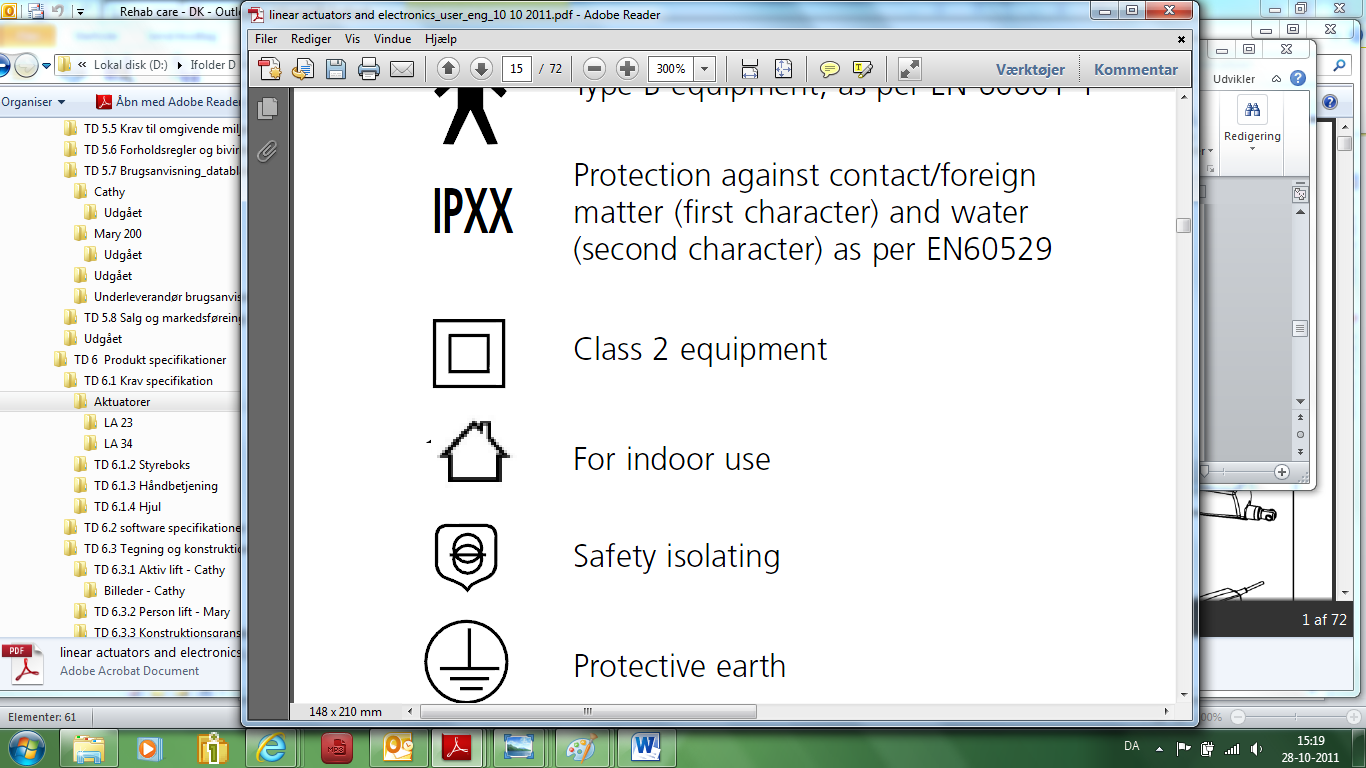 	For indoor use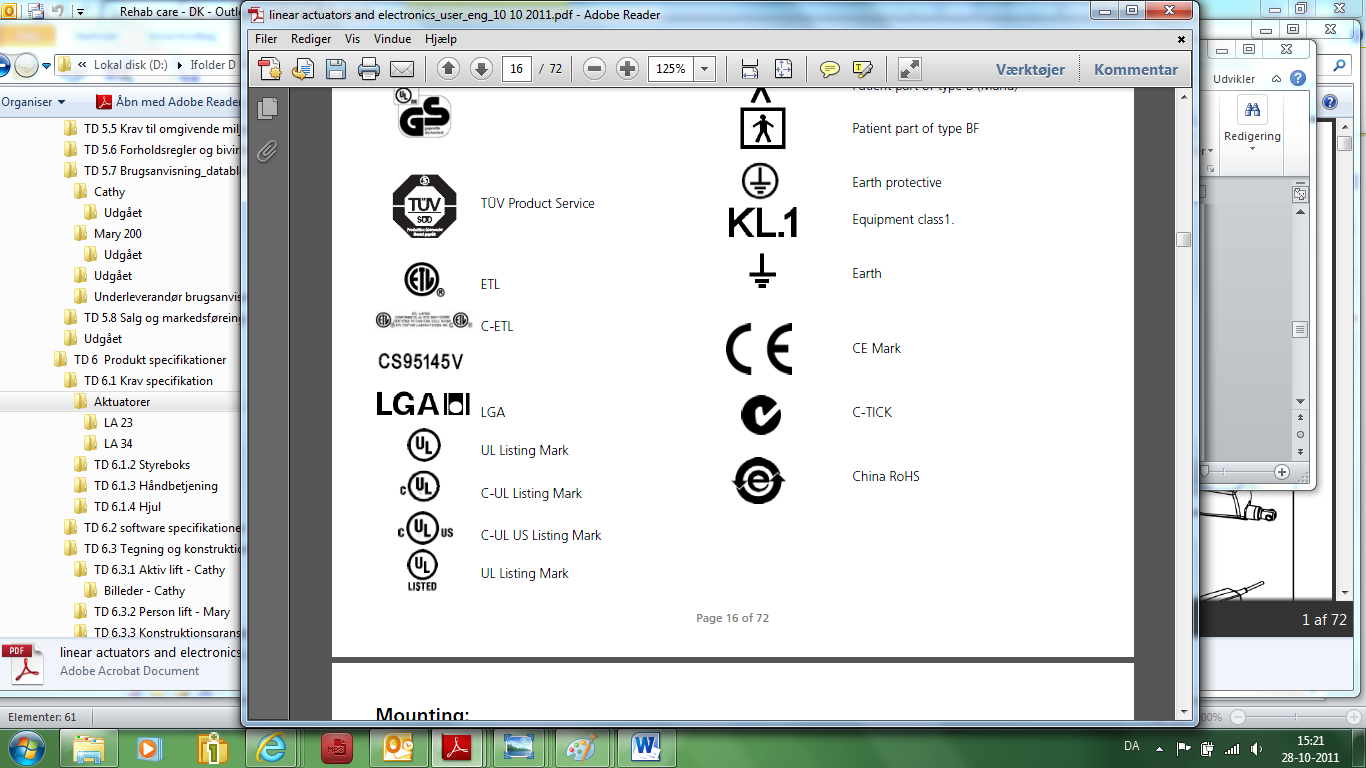 	CE approval directive for medical equipment 93/42/EC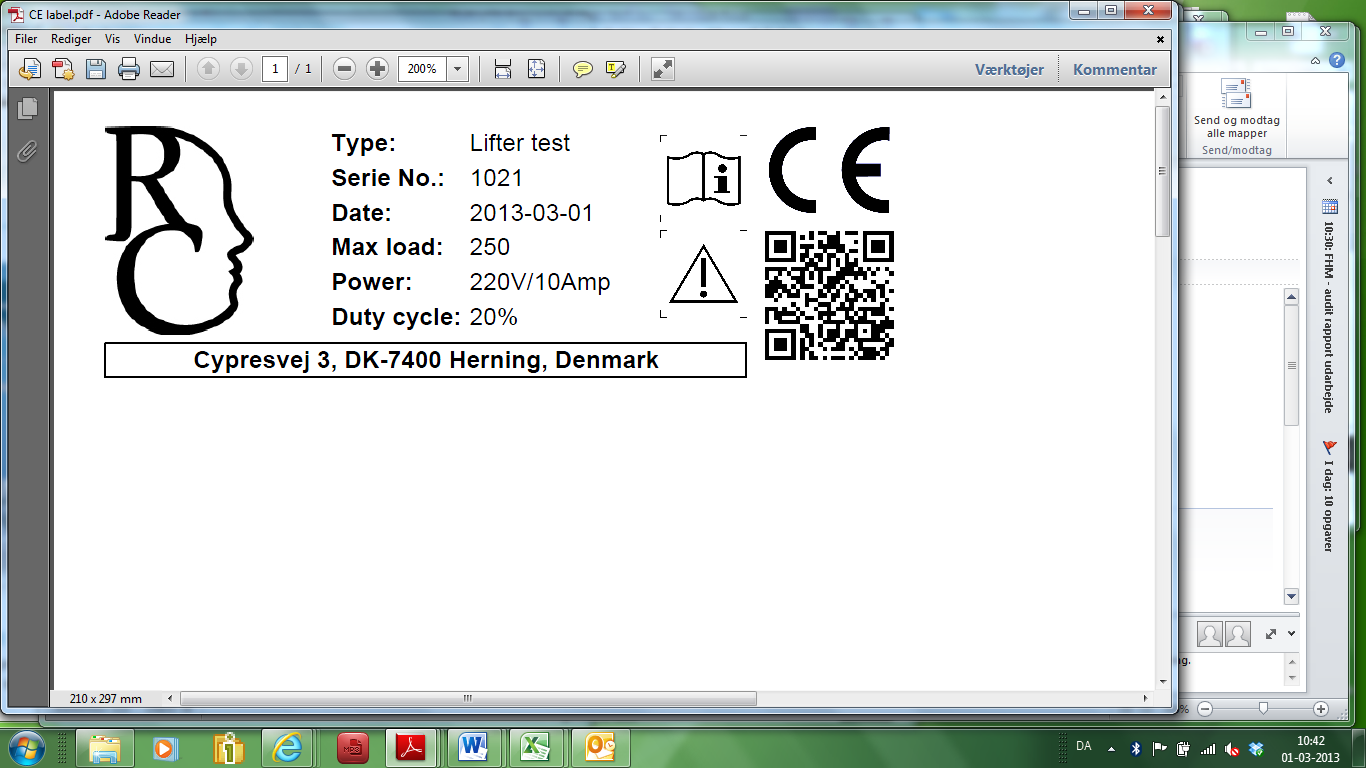  		

 		Safe Working Load (SWL)
 		Patient Max. Weight.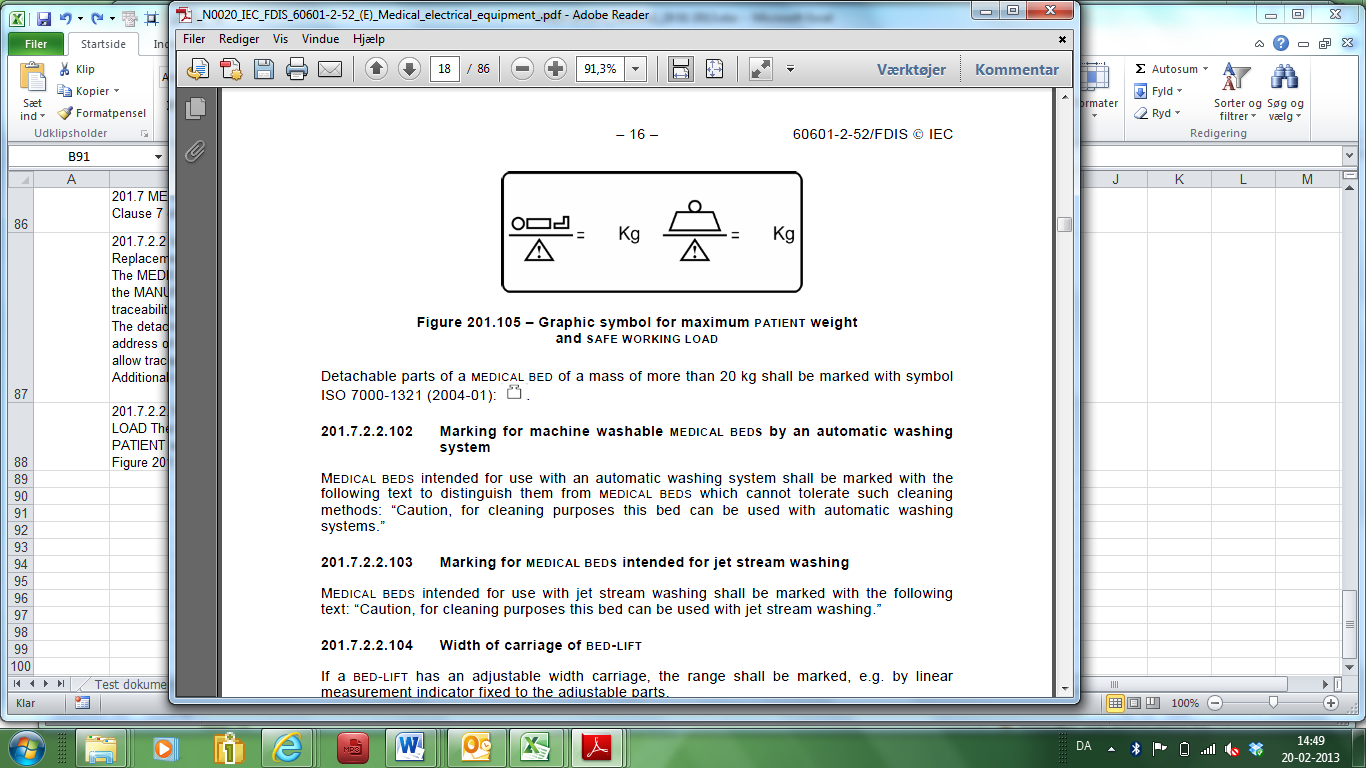 Annex A   Periodic inspectionA.1 Periodic inspections should be carried out according to the time frame recommended by the manufacturer, or at least once a year. The periodic inspection comprises a visual inspection, especially of the wheelbase structure, hoist mechanism, brakes, turning points, security devices and patient aids, as well as a function test and normal maintenance, e.g. brake adjustment, tightening of screws, etc.
Each inspection must include one (1) lift with maximum load.A.2 Periodic inspection must be carried out by a suitably qualified person with knowledge of the construction, use and maintenance of the equipment.A.3 All-important security observations must be entered in a logbook to be kept by the person(s) responsible for servicing/maintenance of the couch.The date measures are taken in reaction to the observations should also be noted in the logbook.A.4 Date and result of the inspection should be entered in the logbook and signed by the inspector.

A.5 In case of fault, wear or other damage that threatens the security of the couch, the owner should be informed immediately.  In the case of evident security risk, the couch should be withdrawn from use immediately. The couch must not be used until the fault is rectified.A.6 Any damage threatening security of the couch that occurs between inspections and which has already been corrected should be entered in the logbook.A.7 Faults and damage should be reported to the manufacturer/dealer. This feedback must be entered in the logbook. Annex AAnnex B   Daily inspection before useDaily cleaningRemove hair and dust around the wheels.Clean couch with a damp cloth.
Clarification: 
The couch should be cleaned with cleaning or disinfection liquid, using a brush or sponge, and thereafter washed. Dry thoroughly after wash.Concentrated disinfection liquid must not be used.
100% chlorine solution must not be used.Automatic wash machines must not be used.For cleaning of wheels, corrosion-free liquid must be used.The mattress should be cleaned on both sides with a damp cloth and soap.Warning!High pressure cleaner must not be usedWarning!Steam cleaning must not be usedWarning!Machine wash must not be usedAnnex C   Recommended annual service inspectionDate: _____________________ Initials/signature: ______________________________The yearly inspection can be electronically registered in the service logbook at Rehab-Care dk ApS.Contact Rehab-Care dk ApS for further information.Annex  D   DrawingsD1.Drawing – Couch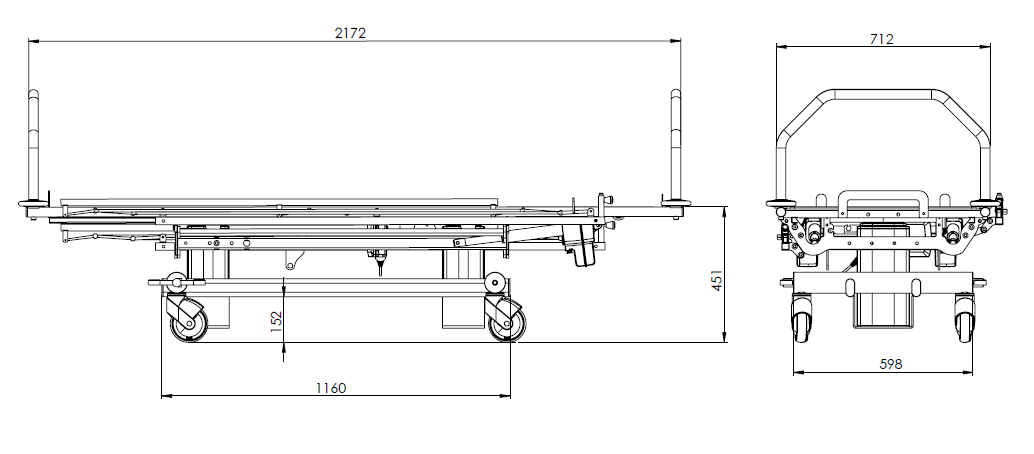 
D2. Drewing – Bed guard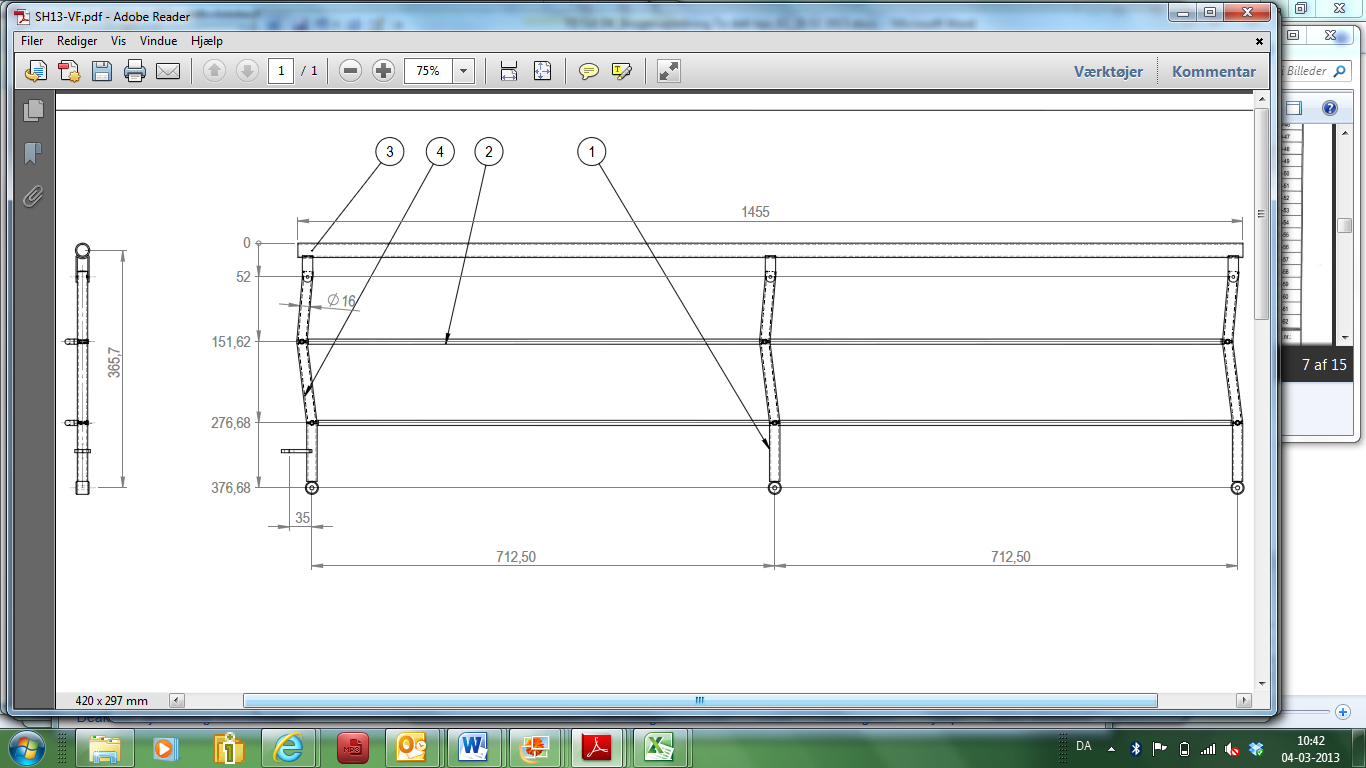 D3. Drawing - Mattress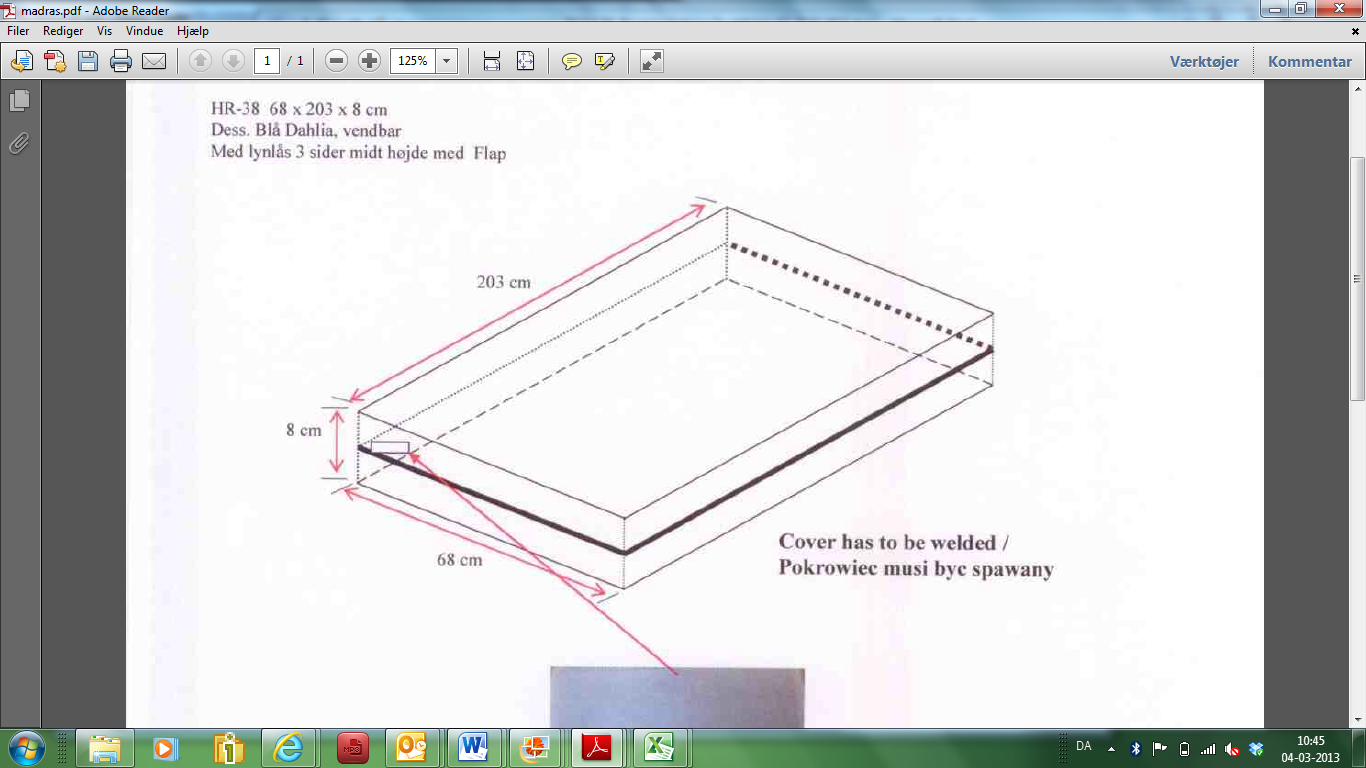 Annex E   Spare parts list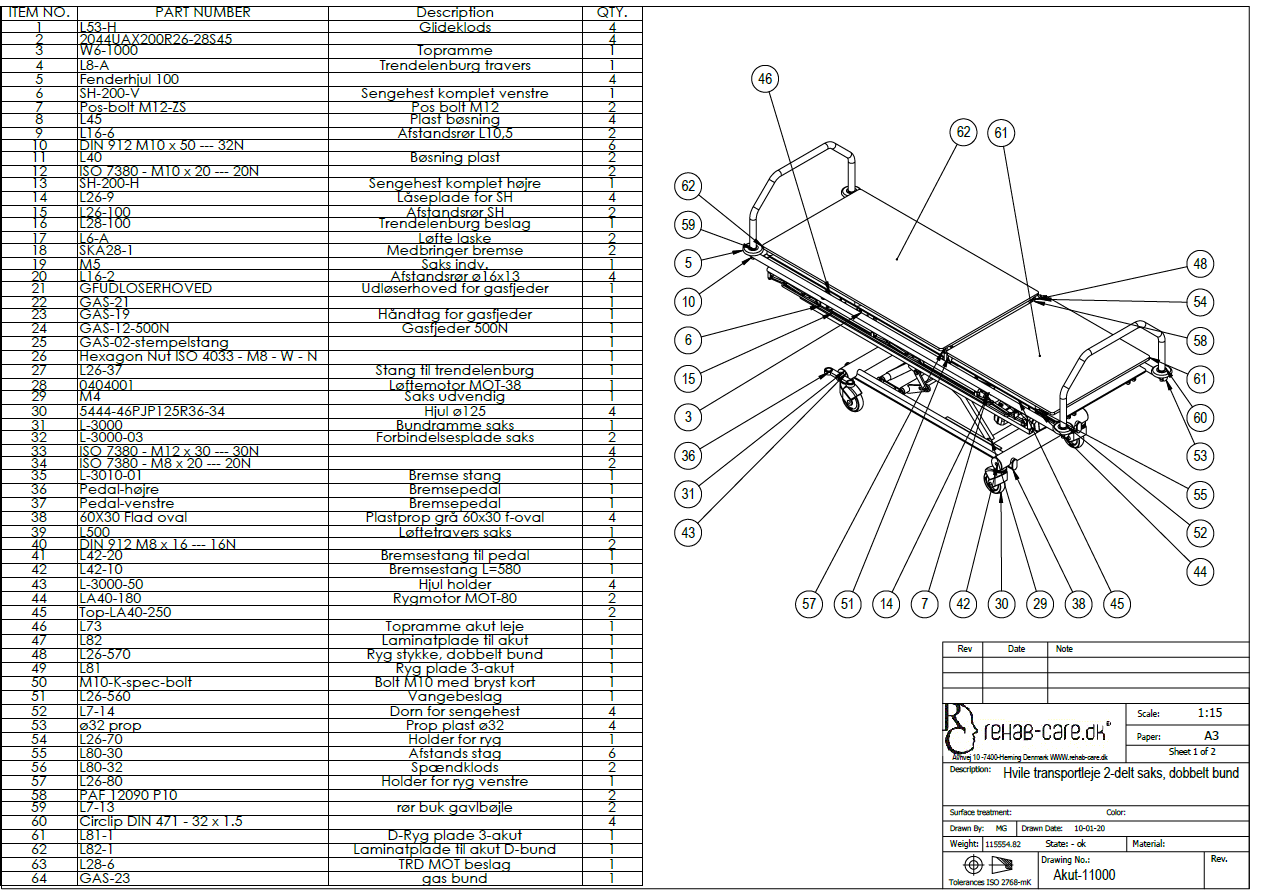 Annex F   Troubleshooting 
Contact dealer if the couch is not functioning correctly.A defect couch must not be used.Appendix   BatteryThe couch can be equipped with different battery systems.
The following models are used:  CB06, CB12 and CBJ.
Both systems are approved in accordance with Standard 60601-1 for electrical medical equipment.ChargingTo ensure the longest possible lifetime of the battery box, charge before use.First-time charging
before the couch is used for the first time, charge the battery for 24 hours to ensure it is fully charged to ensure the longest possible lifetime for the battery.Subsequent charging
Subsequently, the battery has a charge time of 4 hours.NOTICE:
With storage of longer than 6 months from the production date, the battery must be charged every 6 months.NOTICE:
The battery can be damaged if it is fully discharged between charges.	Warning!	Couch must not be in use during charging

	Warning!	Battery must not be charged in wet rooms, bathrooms or similar.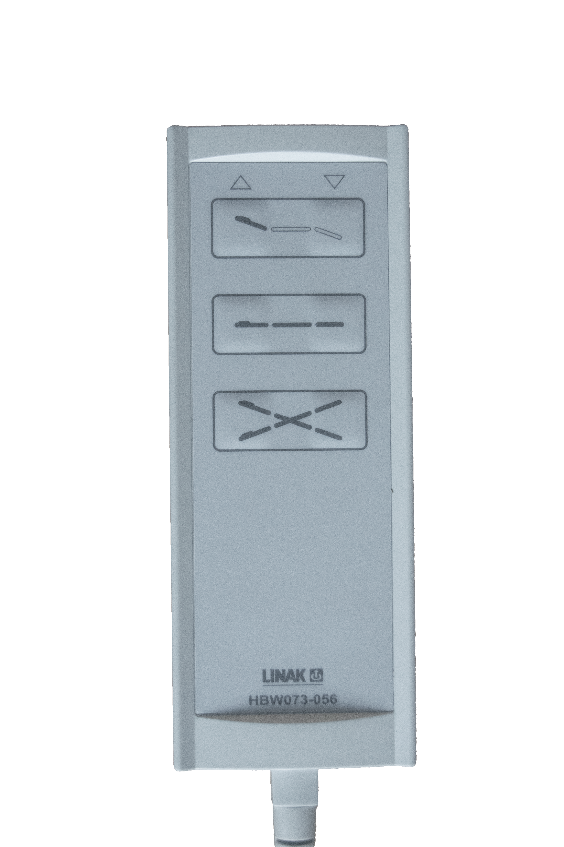 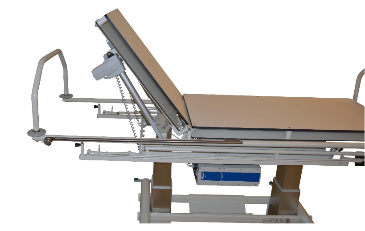 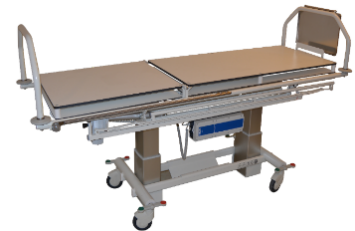 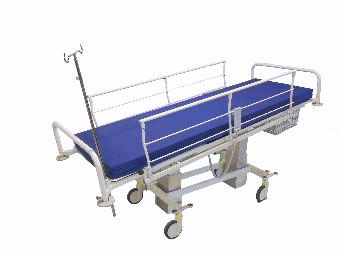 1. Head part is lifted2. Head part is lowered 1. Lying surface is elevated  2. Lying surface lowered
1. Trendelenburg2. Reverse TrendelenburgWheel lock (pedal)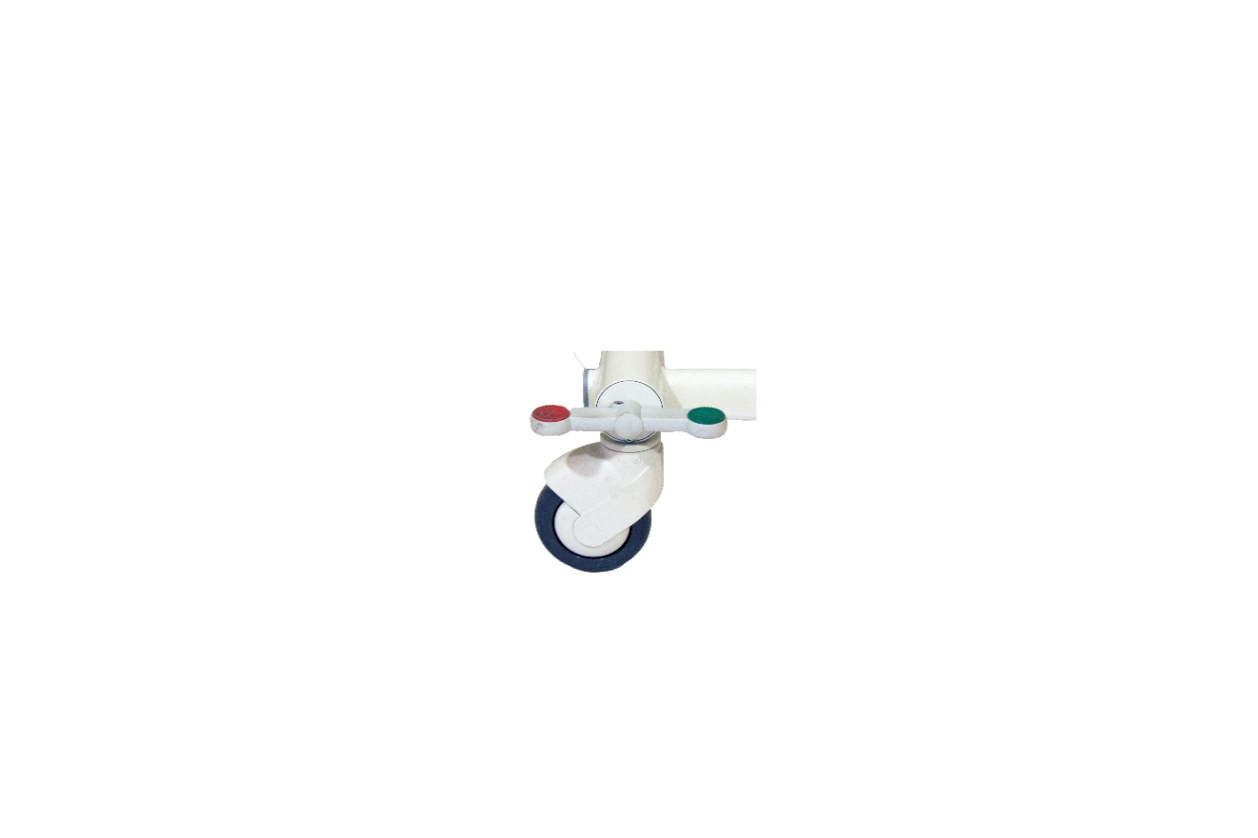 No-lock functionBrake pedal in horizontal position – no lockfunctionNOTE:  To move the couch, brake pedal should be in horizontal positionWheel lock (pedal)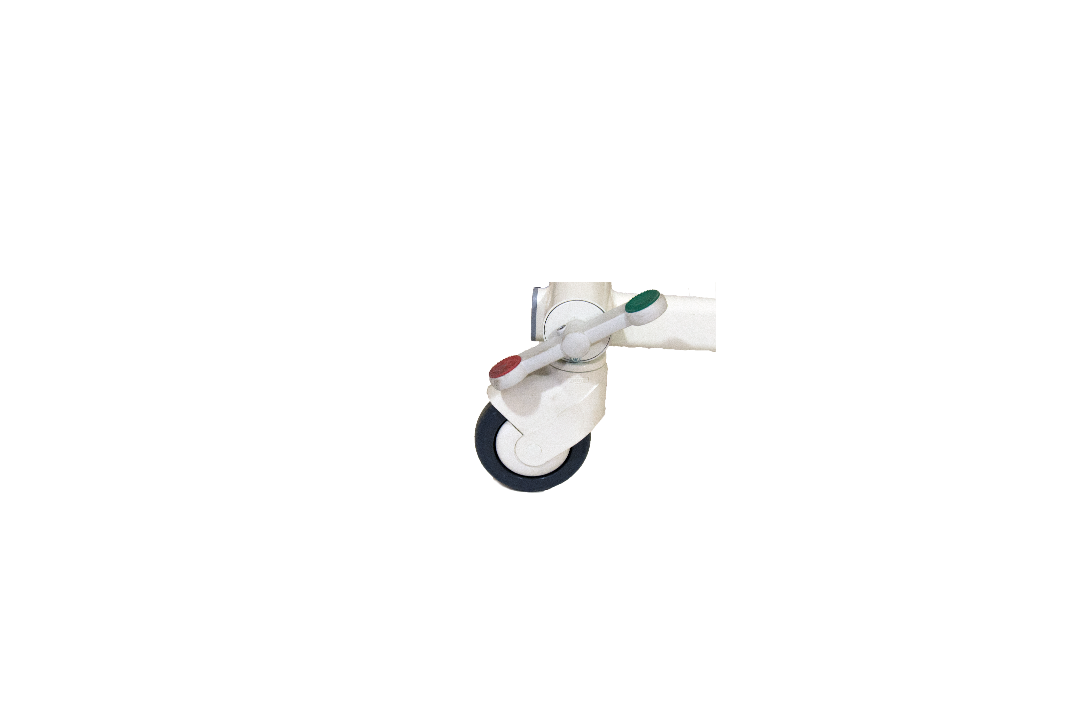 Lock functionBrake pedal (red end down) couch is locked against rolling and turningWheel steering (pedal)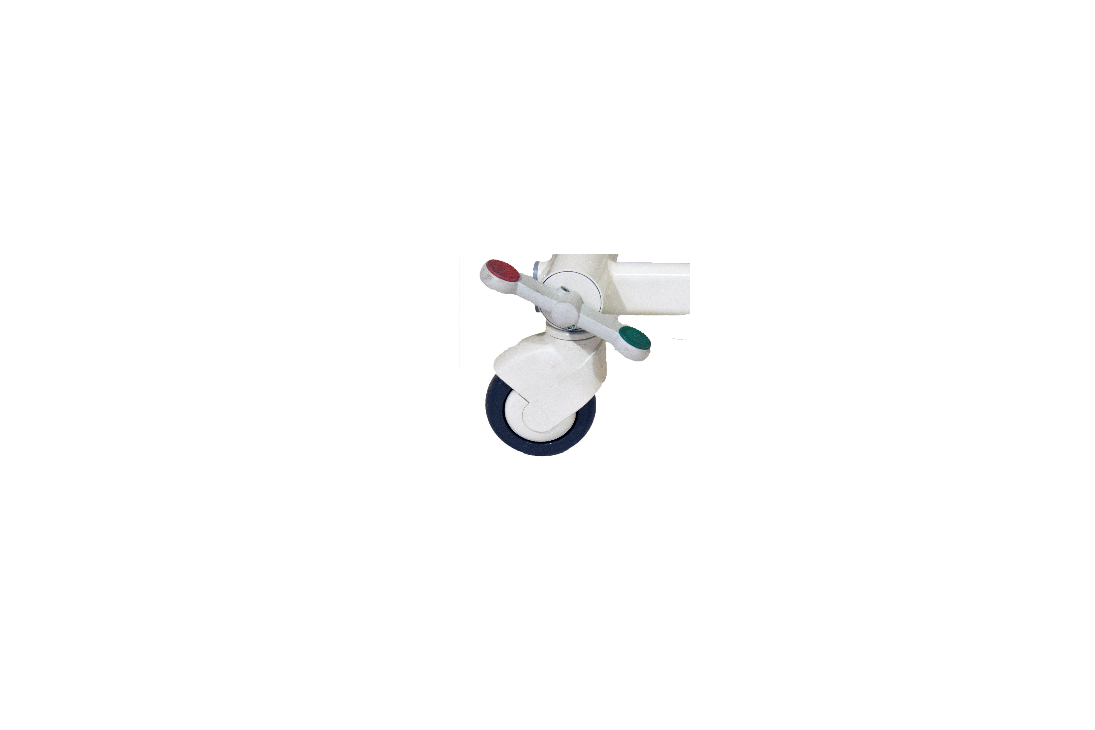 Steering activatedBrake pedal (green end down) activates steering function (under transport)Bed guard - Foldable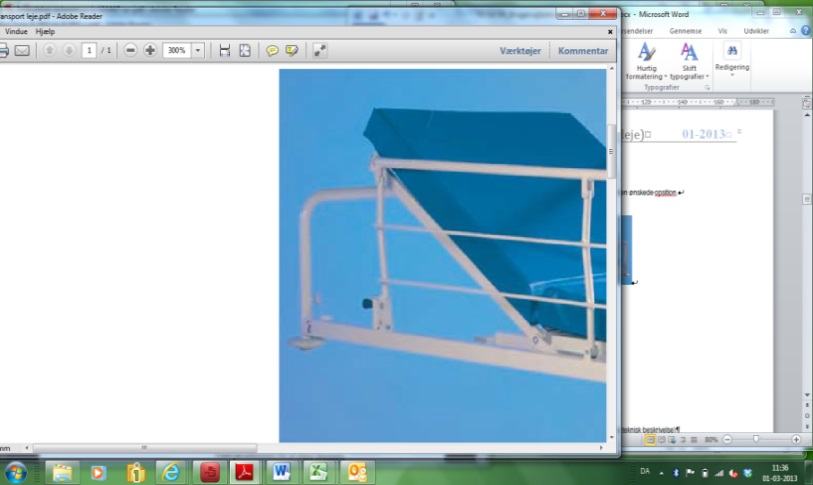 Bed guard can be in two positions: up or down.The locking device is pressed down, bed guard can be folded down.When bed guard is folded down it will be under the height of the mattress
By changing positions it may be a risk of pinching fingers.Bed guard  - Swingable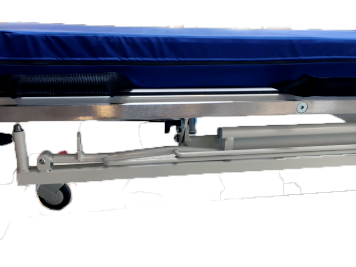 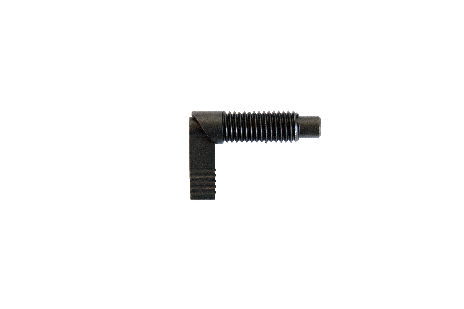 Bed guard can be swung under the lying surface.Remember the bed guard should always be laid down before it can be swung underneath the lying surface.The locking device is flipped and the bed guard swings underneath the mattress.Bed guard is pulled out and up and thus retained again in the locking scheme, then the bed guard can be raised again.By changing positions it may be a risk of pinching fingers.Nr.CheckRemarks1All parts in place, no loose parts2No electrical defects, actuator, cables 3No abnormal noise from actuator or control box4No rust or surface damage5No visual or other damage6Wheel and brake function7Check bolts and mounted parts are properly fixed on couch as well as accessories, in order to prevent undueslackness and spacesDate:Product ID/serial no.:Carried out by:Service at:Service at:No.CheckRemarksVisual check of product1wear2distortion3general damage4rust5stability no loose parts6wheels running easily7wheel lock functioning8check bed guard for wear9check mattress for holes, dirt or damage10check remote control Lift motor/actuator11raise couch to maximum to ensure it stops 12actuator/lift motor to be replaced after 11.000 cycles or min. every 5 years13Check all functions with normal use (full load, complete cycle)Electrical parts/connections14Check all cables for wear15Check all cables to ensure they will not be damaged during use16Check all cables are free of damage17Check all electrical parts are equipped with readable labels. 18Check battery and control boxes for wear and tearOther19Clean and lubricate as necessary20Label with date of next inspection2122No.FaultPossible causeSolution1MalfunctionIs power plug on?Switch on2MalfunctionAre all plugs pressed firmly in? Press plug in firmly3MalfunctionIs there visible damage to cable?Replace cable4MalfunctionBatteryReplace with fully charged battery CB12 / CB16CBJ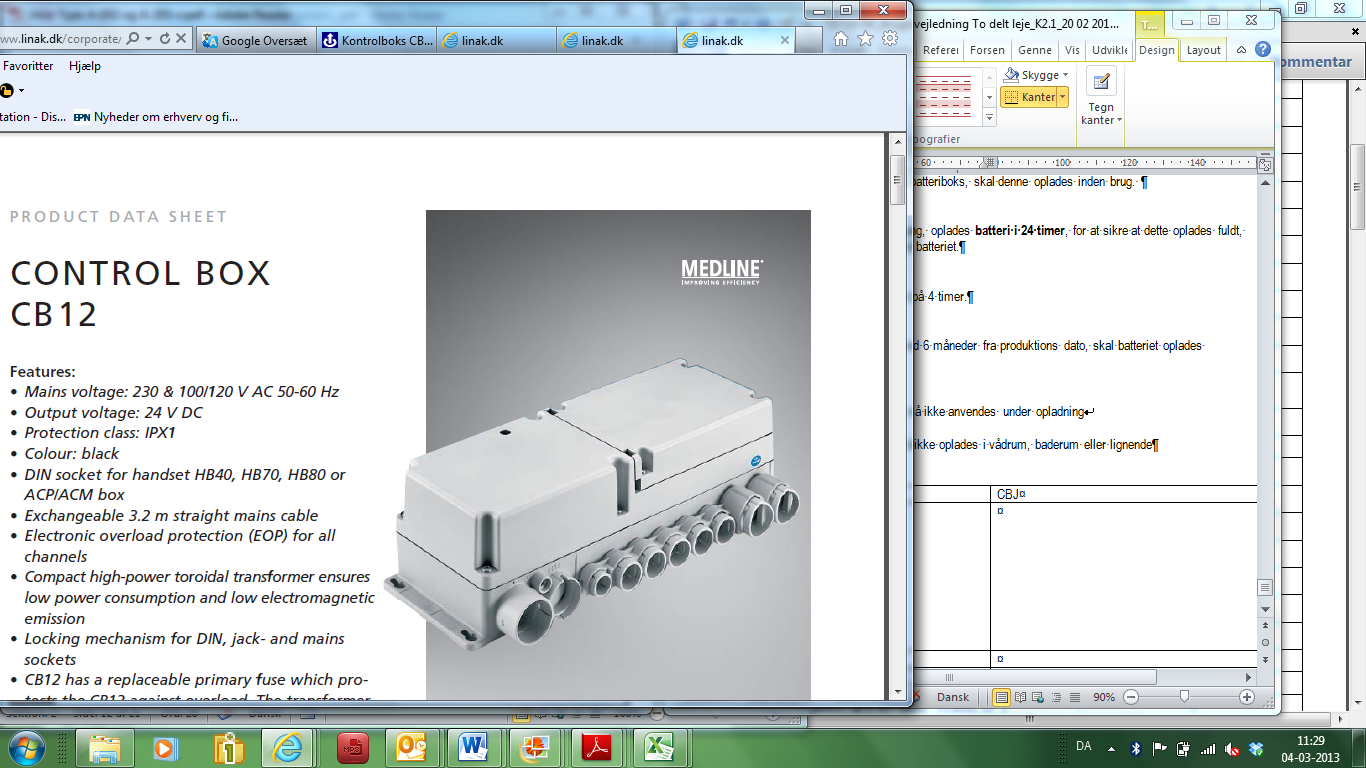                                                 Batteri BAJ1/BAJ2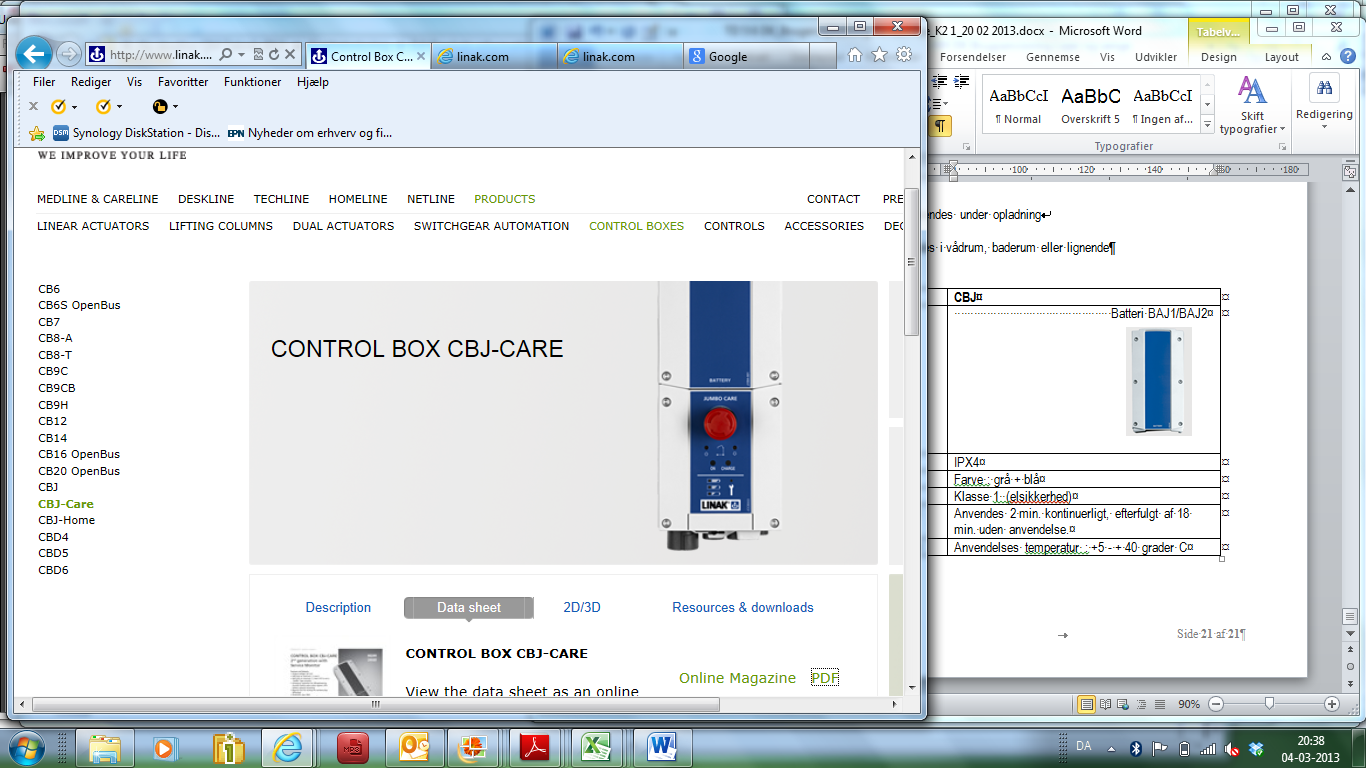 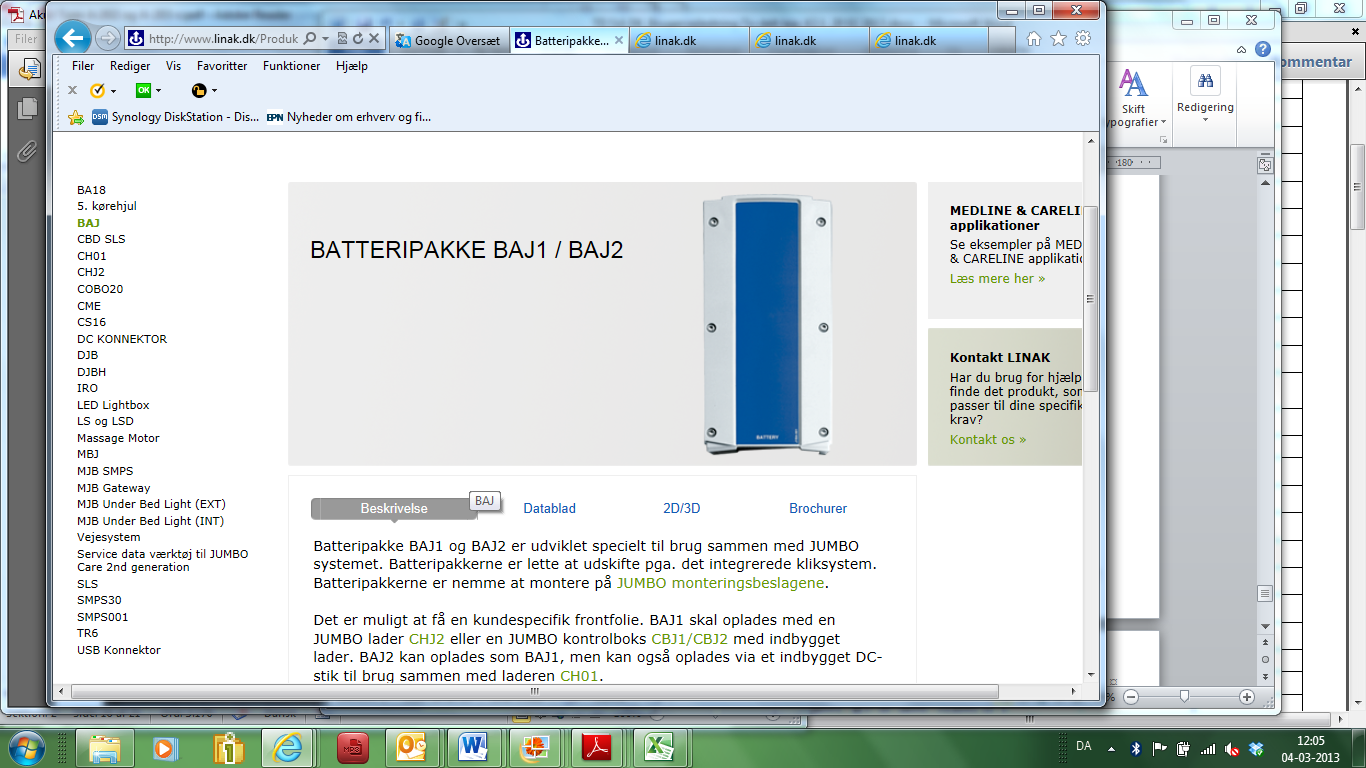 IPX6IPX4Color:  greyColor: grey and blueClass 1 electrical safetyClass 1 electrical safetyUse 2 minutes continuously, thereafter 18 minutes disconnectedUse 2 minutes continuously, thereafter 18 minutes disconnectedWorking temperature : +5 - + 40 degrees CWorking temperature : +5 - + 40 degrees C